Перечень закупаемых лекарственных средств и изделий медицинского назначенияГлавная медицинская сестра                                     Б.И.Жанабаева                     №НаименованиеТехническая спецификацияОбъем закупасуммаСрок поставки1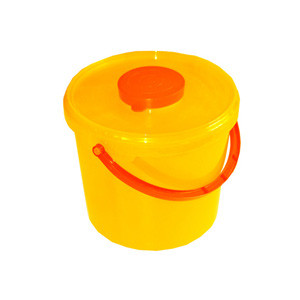 Емкость-Контейнер для сбора острого инструментария, объем 6л(пластиковый)500шт215000тенгеПо заявке заказчикаПо заявке заказчика2Салфетки перфорированные  20*23,5№200Одноразовые 20*23,5№200 спанлэйс пл.60100 шт230000 тенгеПо заявке заказчика3БАХИЛЫ для посетителейСОСТАВ: ПНД 100%, одинарная или двойная резинка, спанбонд, цвет синий. Толщина бахил от 18 до 60 микрон. 
Размер 15 х 40 см.10000160000 тенгеПо заявке заказчика4Презерватив №1Из натурального латекса с не ароматизированной смазкой гладкий3000330000По заявке заказчика5Фито-чай Желчегонный кукурузными столбиками ,с рыльцами 1,5№2010018000По заявке заказчика6Фито-чай ПочечныйСостав:зверобой трава , толокнянки листья, календулы цветки, солодки корни1,5 №20 10015000По заявке заказчика7Фито-чай  Суставнойтрава и корни сабельника 1,5 №2010018000По заявке заказчика8Фито-чай груднойСостав:зверобой трава , трава чабрица, корневища с корнями девясила высокого 0,20, корни солодки, листья шалфея,5 №2010018000По заявке заказчика9Фито-чай балансСостав:побеги черники,створки плодов фасоли, плоды шиповника, листья крапивы,, листья подорожника, цветки  календулы, трава зверобоя, цветки ромашки10018000По заявке заказчика10Пантогематоген сухойСостав:порошок пантогематогена- мелкопористый порошок со специфическим  привкусом , без  постороннего привкуса, с запахом, свойственным  запаху альбумина, 4 гр №9, упак50400000По заявке заказчика11Иглы акупунктурные 0,35*0,75 мл №1000Изготовлены из хирургического нержавеющего материала, заточены в форме сосновой иглы, идеально гладкая2 уп59000По заявке заказчика12Иглы акупунктурные 0,30*0,50мл №1000Изготовлены из хирургического нержавеющего материала, заточены в форме сосновой иглы, идеально гладкая2уп59000По заявке заказчика13Иглы акупунктурные 0,30*0,25мл №1000Изготовлены из хирургического нержавеющего материала, заточены в форме сосновой иглы, идеально гладкая3уп85000По заявке заказчика14Иглы акупунктурные 0,30*0,13мл №1000Изготовлены из хирургического нержавеющего материала, заточены в форме сосновой иглы, идеально гладкая3 уп85000